Міністерство освіти і науки УкраїниНаціональний технічний університет«Дніпровська політехніка»Кафедра загальної та структурної геологіїПідпис завідувача кафедри має бути обов’язково. РП оприлюднюється на сайті та завантажується в систему НАЗЯВО під час акредитації тільки з підписом завідувача кафедри. Якщо РП розробляє завідувач кафедри, то її підписує декан факультету або директор інститутуРОБОЧА ПРОГРАМА НАВЧАЛЬНОЇ ДИСЦИПЛІНИ«Геологія» Викладач: доц. Терешкова О.А. Пролонговано: на 20__/20__ н.р. __________(___________) «__»___ 20__р.                                              (підпис, ПІБ, дата)                           на 20__/20__ н.р. __________(___________) «__»___ 20__р.                                         (підпис, ПІБ, дата)Робоча програма розробляється за дисципліною, яка відноситься до обов’язкової частини навчального плану, окремо для кожної освітньої програмиДніпроНТУ «ДП»2021Робоча програма навчальної дисципліни «Геологія» для бакалаврів освітньо-професійної програми «Технології захисту навколишнього середовища» спеціальності 183 Технології захисту навколишнього середовища / Нац. техн. ун-т. «Дніпровська політехніка», каф. загальної та структурної геології. – Д.: НТУ «ДП», 2021. – 19 с. (інформація є обов’язковою і  повинна повністю відповідати титульному аркушу)Розробники (Інформація є обов’язковою! Розробниками можуть бути також інші викладачі кафедри, але обов’язково з викладачем, прізвище якого наведено на титульному аркуші):Терешкова Ольга Анатоліївна – доцент, кандидат геологічних наук, доцент кафедри загальної та структурної геології;Білан Наталія Валеріївна – доцент, кандидат геологічних наук, доцент кафедри загальної та структурної геології.Робоча програма регламентує:мету дисципліни;дисциплінарні результати навчання, сформовані на основі трансформації очікуваних результатів навчання освітньої програми; базові дисципліни;обсяг і розподіл за формами організації освітнього процесу та видами навчальних занять;програму дисципліни (тематичний план за видами навчальних занять);алгоритм оцінювання рівня досягнення дисциплінарних результатів навчання (шкали, засоби, процедури та критерії оцінювання); інструменти, обладнання та програмне забезпечення;рекомендовані джерела інформації.Робоча програма призначена для реалізації компетентнісного підходу під час планування освітнього процесу, викладання дисципліни, підготовки студентів до контрольних заходів, контролю провадження освітньої діяльності, внутрішнього та зовнішнього контролю забезпечення якості вищої освіти, акредитації освітніх програм у межах спеціальності.Погоджено рішенням науково-методичної комісії спеціальності 183 Технології захисту навколишнього середовища (протокол №10 від 27.06.2021 р.). (Інформація є обов’язковою! Погодження проводиться до затвердження завідувачем кафедри і повинно бути датоване раніше або співпадати з датою на титульному аркуші, але після дати затвердження освітньої програми)ЗМІСТ1 МЕТА НАВЧАЛЬНОЇ ДИСЦИПЛІНИ	52 ОЧІКУВАНІ ДИСЦИПЛІНАРНІ РЕЗУЛЬТАТИ НАВЧАННЯ	53 БАЗОВІ ДИСЦИПЛІНИ	64 ОБСЯГ І РОЗПОДІЛ ЗА ФОРМАМИ ОРГАНІЗАЦІЇ ОСВІТНЬОГО ПРОЦЕСУ ТА ВИДАМИ НАВЧАЛЬНИХ ЗАНЯТЬ	65 ПРОГРАМА ДИСЦИПЛІНИ ЗА ВИДАМИ НАВЧАЛЬНИХ ЗАНЯТЬ	76 ОЦІНЮВАННЯ РЕЗУЛЬТАТІВ НАВЧАННЯ	86.1 Шкали	86.2 Засоби та процедури	86.3 Критерії	97 ІНСТРУМЕНТИ, ОБЛАДНАННЯ ТА ПРОГРАМНЕ ЗАБЕЗПЕЧЕННЯ	138 РЕКОМЕНДОВАНІ ДЖЕРЕЛА ІНФОРМАЦІЇ	181 МЕТА НАВЧАЛЬНОЇ ДИСЦИПЛІНИВ освітньо-професійній програмі «Технології захисту навколишнього середовища» спеціальності 183 Технології захисту навколишнього середовища здійснено розподіл програмних результатів навчання (ПРН) за організаційними формами освітнього процесу. Зокрема, до дисципліни Б5 «Геологія» віднесено такий результат навчання (Підкреслена інформація наводиться відповідно до освітньої програми, яка оприлюднена  на сайті університету за посиланням http://www.nmu.org.ua/ua/content/infrastructure/structural_divisions/science_met_dep/educational_programs/ ):Мета дисципліни – формування компетентностей щодо пізнання геологічного середовища, будови, складу земної кори, характеристики геологічних процесів і явищ для використання виявлених закономірностей у природоохоронній діяльності.Реалізація мети вимагає трансформації програмних результатів навчання в дисциплінарні та адекватний відбір змісту навчальної дисципліни за цим критерієм.2 ОЧІКУВАНІ ДИСЦИПЛІНАРНІ РЕЗУЛЬТАТИ НАВЧАННЯ(Інформація є обов’язковою!)3 БАЗОВІ ДИСЦИПЛІНИ(Інформація є обов’язковою! Наводиться в таблиці щодо дисциплін, які викладалися раніше здобувачам і є базовими для даної дисципліни (відповідно до структурно-логічної схеми освітньої програми)У разі, якщо дисципліна викладається на 1 курсі в 1 семестрі, необхідно навести інформацію, що представлена нижче. Можна зазначати для РП першого (бакалаврського) рівня: Дисципліна викладається у першому семестрі відповідно до навчального плану, тому додаткових вимог до базових дисциплін не встановлюється. Міждисциплінарні зв’язки: вивчення курсу ґрунтується на знаннях, отриманих з попередньо вивчених дисциплін у закладах середньої освіти.Можна зазначати для РП другого (магістерського) рівня: Дисципліна викладається у першому семестрі відповідно до навчального плану, тому додаткових вимог до базових дисциплін не встановлюється. Міждисциплінарні зв’язки: вивчення курсу ґрунтується на знаннях, отриманих з вивчених дисциплін за попереднім рівнем освіти.4 ОБСЯГ І РОЗПОДІЛ ЗА ФОРМАМИ ОРГАНІЗАЦІЇ ОСВІТНЬОГО ПРОЦЕСУ ТА ВИДАМИ НАВЧАЛЬНИХ ЗАНЯТЬ(Інформація є обов’язковою! Наводиться в таблиці відповідно до навчального плану за освітньою програмою та повинна відповідати інформації на титульному аркуші. Розподіл годин наводиться тільки за тими формами навчання, де сформовані групи здобувачів)5 ПРОГРАМА ДИСЦИПЛІНИ ЗА ВИДАМИ НАВЧАЛЬНИХ ЗАНЯТЬ(Інформація є обов’язковою!)6 ОЦІНЮВАННЯ РЕЗУЛЬТАТІВ НАВЧАННЯ(Інформація є обов’язковою! Наводиться відповідно до Положення університету «Про оцінювання результатів навчання здобувачів вищої освіти НТУ «Дніпровська політехніка»)Сертифікація досягнень студентів здійснюється за допомогою прозорих процедур, що ґрунтуються на об’єктивних критеріях відповідно до Положення університету «Про оцінювання результатів навчання здобувачів вищої освіти».Досягнутий рівень компетентностей відносно очікуваних, що ідентифікований під час контрольних заходів, відображає реальний результат навчання студента за дисципліною.6.1 ШкалиОцінювання навчальних досягнень студентів НТУ «ДП» здійснюється за рейтинговою (100-бальною) та інституційною шкалами. Остання необхідна (за офіційною відсутністю національної шкали) для конвертації (переведення) оцінок мобільних студентів.Шкали оцінювання навчальних досягнень студентів НТУ «ДП»Кредити навчальної дисципліни зараховуються, якщо студент отримав підсумкову оцінку не менше 60-ти балів. Нижча оцінка вважається академічною заборгованістю, що підлягає ліквідації відповідно до Положення про організацію освітнього процесу НТУ «ДП».6.2 Засоби та процедуриЗміст засобів діагностики спрямовано на контроль рівня сформованості знань, умінь/навичок, комунікації, відповідальності і автономії студента за вимогами НРК до 6-го кваліфікаційного рівня (для першого (бакалаврського) рівня вищої освіти) або 7-го кваліфікаційного рівня (для другого (магістерського) рівня вищої освіти) або 8-го кваліфікаційного рівня (для третього (освітньо-наукового) рівня вищої освіти) під час демонстрації регламентованих робочою програмою результатів навчання.Студент на контрольних заходах має виконувати завдання, орієнтовані виключно на демонстрацію дисциплінарних результатів навчання (розділ 2).Засоби діагностики, що надаються студентам на контрольних заходах у вигляді завдань для поточного та підсумкового контролю, формуються шляхом конкретизації вихідних даних та способу демонстрації дисциплінарних результатів навчання.Засоби діагностики (контрольні завдання) для поточного та підсумкового контролю дисципліни затверджуються кафедрою. Види засобів діагностики та процедур оцінювання для поточного та підсумкового контролю дисципліни подано нижче. Засоби діагностики та процедури оцінювання(Вид навчальних занять (практичні, лабораторні, семінари) повинен відповідати таблицям розділів 4 та 5. Вид підсумкового контролю повинен відповідати навчальному плану ОП і співпадати з інформацією на титульному аркуші. Засоби діагностики визначає викладач)Під час поточного контролю лекційні заняття оцінюються шляхом визначення якості виконання контрольних конкретизованих завдань. Практичні  заняття оцінюються якістю виконання контрольного та/або індивідуального завдання (визначає викладач, інформація повинна співпадати з даними попередньої таблиці). Семінарські заняття оцінюються якістю виконання індивідуального завдання та його презентації. Лабораторні заняття оцінюються якістю виконання та захисту лабораторних робіт.Якщо зміст певного виду занять підпорядковано декільком складовим опису кваліфікаційного рівня за НРК, то інтегральне значення оцінки може визначатися з урахуванням вагових коефіцієнтів, що встановлюються викладачем.За наявності рівня результатів поточних контролів з усіх видів навчальних занять не менше 60 балів, підсумковий контроль здійснюється без участі студента шляхом визначення середньозваженого значення поточних оцінок.Незалежно від результатів поточного контролю кожен студент під час заліку (або екзамену) має право виконувати ККР, яка містить завдання, що охоплюють ключові дисциплінарні результати навчання.Кількість конкретизованих завдань ККР   повинна відповідати відведеному часу на виконання. Кількість варіантів ККР має забезпечити індивідуалізацію завдання.Значення оцінки за виконання ККР визначається середньою оцінкою складових (конкретизованих завдань) і є остаточним.Інтегральне значення оцінки виконання ККР може визначатися з урахуванням вагових коефіцієнтів, що встановлюється кафедрою для кожної складової опису кваліфікаційного рівня  за НРК.6.3 КритеріїРеальні результати навчання студента ідентифікуються та вимірюються відносно очікуваних під час контрольних заходів за допомогою критеріїв, що описують дії студента для демонстрації досягнення результатів навчання.Для оцінювання виконання контрольних завдань під час поточного контролю лекційних і практичних занять в якості критерію використовується коефіцієнт засвоєння, що автоматично адаптує показник оцінки до рейтингової шкали:Оi = 100 a/m,де a – число правильних відповідей або виконаних суттєвих операцій відповідно до еталону рішення; m – загальна кількість запитань або суттєвих операцій еталону.Індивідуальні завдання та комплексні контрольні роботи оцінюються експертно за допомогою критеріїв, що характеризують співвідношення вимог до рівня компетентностей і показників оцінки за рейтинговою шкалою.Зміст критеріїв спирається на компетентнісні характеристики, визначені НРК для бакалаврського рівня вищої освіти (або магістерського рівня вищої освіти, або освітньо-наукового рівня вищої освіти) (подано нижче).(Загальні критерії досягнення результатів навчання наводяться відповідно до «ПОЛОЖЕННЯ про оцінювання результатів навчання здобувачів вищої освіти (із змінами та доповненнями, затвердженими Вченою радою НТУ «Дніпровська політехніка» від 18.09.2018; від 11.12.2018, від 08.12.2021)» http://surl.li/ajzjm та Національної рамки кваліфікацій (постанова КМ зі змінами від 25.06.2020 № 519) https://zakon.rada.gov.ua/laws/show/1341-2011-%D0%BF#Text  для 6-го кваліфікаційного рівня (бакалавр) або 7-го кваліфікаційного рівня (магістр) або 8-го кваліфікаційного рівня (доктор філософії). Інформація (бакалавр або магістр  або доктор філософії) повинна відповідати титульному аркушу) Загальні критерії досягнення результатів навчання 
для 6-го кваліфікаційного рівня за НРК (бакалавр)абоЗагальні критерії досягнення результатів навчання 
для 7-го кваліфікаційного рівня за НРК(магістр)абоЗагальні критерії досягнення результатів навчаннядля 8-го кваліфікаційного рівня за НРК(доктор філософії)7 ІНСТРУМЕНТИ, ОБЛАДНАННЯ ТА ПРОГРАМНЕ ЗАБЕЗПЕЧЕННЯ(Інформація є обов’язковою!)Використовуються лабораторне та мультимедійне обладнання; показові, робочі, контрольні колекції мінералів та гірських порід кафедри загальної та структурної геології, дистанційна платформа Moodlе.8 РЕКОМЕНДОВАНІ ДЖЕРЕЛА ІНФОРМАЦІЇ(Інформація є обов’язковою! Рекомендовані джерела інформації повинні містити сучасну літературу; методичні рекомендації та  інші ВЛАСНІ розробки, тощо).Рекомендовані джерела інформації можуть бути розподілені на основні та додаткові. Кількість запропонованих джерел інформації не має бути занадто великою, але при цьому має надавати можливість здобувачу вищої освіти за їх допомогою опанувати всю тематику курсуБогуцький А., Яцишин А., Дмитрук Р., Томенюк О. Геологія загальна та історична. Лаборат. практикум: навч. посібник. Львів: ЛНУ ім. Івана Франка, 2018. – 138 с. URL: https://geography.lnu.edu.ua/wp-ontent/uploads/2015/03/2018_Bogucki_et_al_Geology.pdfВовк В.М. Геологічний словник: для студентів вищих навч. закладів. Видання друге, перероб. і доп. Харків: Мачулін, 2019. – 444 с.Вовк В.М. Практикум з геології. Навчально-методичний посібник. Кропивницький: ФОП Піскова М.А., 2020. – 82 с.Геологія. Матеріали методичного забезпечення для бакалаврів спеціальностей 183 Технології захисту навколишнього середовища, 101 Екологія / О.А. Терешкова, Н.В. Білан, – Дніпро : НТУ «ДП», 2021. – 36 с. [Електронний ресурс].Геологія. Конспект лекцій для бакалаврів спеціальностей 101 Екологія, 183 Технології захисту навколишнього середовища / О.А. Терешкова, Н.В. Білан, – Дніпро: НТУ «ДП», 2019. – 56 с. [Електронний ресурс].Петрографія: підручник / Г. Г. Павлов. – К.: Видавничо- поліграфічний центр «Київський університет», 2014. – 527 с. Режим доступу: http://www.geol.univ.kiev.ua/lib/Petrography.pdfРОБОЧА ПРОГРАМА НАВЧАЛЬНОЇ ДИСЦИПЛІНИ«Геологія» для бакалаврів освітньо-професійної програми 
«Технології захисту навколишнього середовища» зі спеціальності 183 Технології захисту навколишнього середовищаРозробники: Ольга Анатоліївна Терешкова,Наталія Валеріївна БіланУ редакції авторівПідготовлено до виходу в світу Національному технічному університеті«Дніпровська політехніка».Свідоцтво про внесення до Державного реєстру ДК № 1842. Дніпро, просп. Д. Яворницького, 19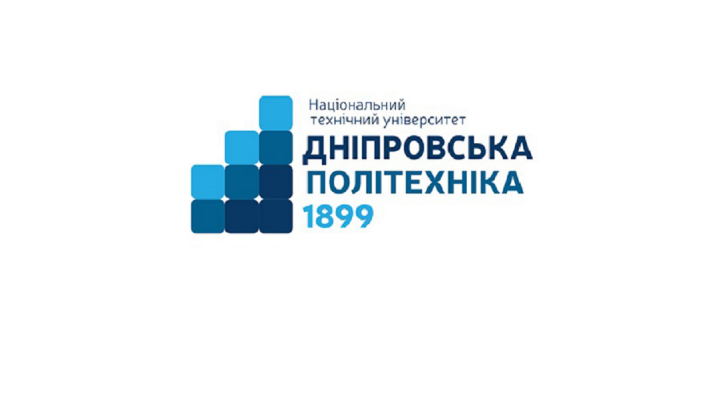 «ЗАТВЕРДЖЕНО»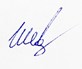 завідувач кафедри Шевченко С.В. _________ «09»   07   2021 рокуГалузь знань …………….…18 Виробництво та технологіїСпеціальність ……………...183 Технології захисту навколишнього середовищаОсвітній рівень…………….перший (бакалаврський)Освітня програма ………….«Технології захисту навколишнього середовища»Спеціалізації ………………-Статус ………………………обов’язковаЗагальний обсяг ..………….3 кредити ЄКТС (90 годин)Форма підсумкового контролю …………………..диференційований залікТермін викладання ………..1-й семестрМова викладання ……………українськаШифри РН (ПРН) та результати навчання наводяться для дисципліни  відповідно до освітньої програми (розділ «Розподіл результатів навчання за освітніми компонентами»)Шифри РН (ПРН) та результати навчання наводяться для дисципліни  відповідно до освітньої програми (розділ «Розподіл результатів навчання за освітніми компонентами»)ПР01 Знати сучасні теорії, підходи, принципи екологічної політики, фундаментальні положення з біології, хімії, фізики, математики, біотехнології та фахових і прикладних інженерно-технологічних дисциплін для моделювання та вирішення конкретних природозахисних задач у виробничій сферіШифр ПРН відповідає шифру РН, який наведено в попередній таблиці (розділ 1). Шифр ДРН складається з шифру ПРН (наприклад, ПР01); номер ДРН за порядком, через крапку (ПР01.2); шифру дисципліни через дефіс (ПР01.2-Б5). Зміст ДРН повинні розкривати ПРНШифр ПРН відповідає шифру РН, який наведено в попередній таблиці (розділ 1). Шифр ДРН складається з шифру ПРН (наприклад, ПР01); номер ДРН за порядком, через крапку (ПР01.2); шифру дисципліни через дефіс (ПР01.2-Б5). Зміст ДРН повинні розкривати ПРНШифр ПРН відповідає шифру РН, який наведено в попередній таблиці (розділ 1). Шифр ДРН складається з шифру ПРН (наприклад, ПР01); номер ДРН за порядком, через крапку (ПР01.2); шифру дисципліни через дефіс (ПР01.2-Б5). Зміст ДРН повинні розкривати ПРНШифрПРНДисциплінарні результати навчання (ДРН)Дисциплінарні результати навчання (ДРН)ШифрПРНшифр ДРНзмістПР01ПР01.1-Б5знати внутрішню будову планети Земля, типи земної кори, склад, вік і властивості земної кори та окремих її компонентівПР01ПР01.2-Б5знати базові закономірності формування гірських порідПР01ПР01.3-Б5розрізняти результати прояву ендогенних процесів, враховувати вплив різних факторів на стан геологічного середовищаПР01ПР01.4-Б5визначати результати прояву екзогенних процесів та інженерно-геологічних явищПР01ПР01.5-Б5враховувати вплив техногенезу на стан геологічного середовищаПР01ПР01.6-Б5вміти застосовувати гірські породи для реалізації природоохоронних заходів з очищення стічних вод, рекультивації тощоНазва дисципліниЗдобуті результати навчанняФ1 Вступ до спеціальностіЗнати сучасні теорії, підходи, принципи екологічної політики, фундаментальні положення з біології, хімії, фізики, математики, біотехнології та фахових і прикладних інженерно-технологічних дисциплін для моделювання та вирішення конкретних природозахисних задач у виробничій сферіВид навчальних занятьРозподіл за формами навчання, годиниРозподіл за формами навчання, годиниРозподіл за формами навчання, годиниРозподіл за формами навчання, годиниРозподіл за формами навчання, годиниРозподіл за формами навчання, годиниРозподіл за формами навчання, годиниРозподіл за формами навчання, годиниВид навчальних занятьденнаденнаденнавечірнявечірнязаочназаочназаочнаВид навчальних занятьОбсягаудиторні заняттясамостійна роботааудиторні заняттясамостійна роботаОбсягауди-торні заняттясамос-тійна роботалекційні601446--60456практичні30723--30228лабораторні--------семінари--------РАЗОМ902169--90684Наводиться відповідно до таблиці (розділ 2)Наводяться теми занять та складові за тематичним планомВказується загальний обсяг (аудиторна та самостійна робота) та розподіляється загальний час між темами та видами занять (аудиторна та самостійна робота разом). Інформація має відповідати наведеній в розділі 4 у стовчику «Обсяг»ШифриДРНВиди та тематика навчальних занятьОбсяг складових, годиниЛЕКЦІЇ60ПР01.1-Б51. Загальні відомості про геологію як галузі знань. Геологічна будова Землі 12ПР01.1-Б51.1. Основні теоретико-методологічні положення геології 12ПР01.1-Б51.2. Походження та будова Всесвіту. Процеси в Галактиці та Сонячній системі12ПР01.1-Б51.3. Форма, розміри та маса Землі. Зовнішні та внутрішні геосфери Землі12ПР01.1-Б51.4. Методи вивчення та  особливості внутрішньої будови Землі. Фізичні поля Землі12ПР01.1-Б5ПР01.2-Б52.  Речовинний склад земної кори. Вік гірських порід12ПР01.1-Б5ПР01.2-Б52.1. Хімічний та мінералогічний склад земної кори12ПР01.1-Б5ПР01.2-Б52.2. Петрографічний склад земної кори12ПР01.1-Б5ПР01.2-Б52.3. Геологічне літочислення (геохронологія)12ПР01.3-Б53. Ендогенні геологічні процеси. Закономірності розвитку земної кори12ПР01.3-Б53.1. Джерела та характеристика ендогенних процесів 12ПР01.3-Б53.2. Види тектонічних рухів. Диз’юнктивні та плікативні деформації12ПР01.3-Б53.3. Інтрузивний і ефузивний магматизм12ПР01.3-Б53.4. Характеристика метаморфічних процесів12ПР01.3-Б53.5. Умови залягання гірських порід12ПР01.4-Б54. Екзогенні геологічні процеси 12ПР01.4-Б54.1. Стадії екзогенних геологічних процесів та їх значення12ПР01.4-Б54.2. Вивітрювання та його типи12ПР01.4-Б54.3.  Геологічна діяльність вітру та льоду12ПР01.4-Б54.4. Геологічна діяльність поверхневих і підземних вод12ПР01.4-Б54.5. Процеси в морях, озерах, болотах12ПР01.4-Б5ПР01.5-Б55. Гравітаційні явища та техногенез12ПР01.4-Б5ПР01.5-Б55.1. Чинники гравітаційного процесу. Схилові процеси12ПР01.4-Б5ПР01.5-Б55.2.  Гравітаційні явища, що виникають в зв'язку з проведенням гірничодобувних робіт12ПР01.4-Б5ПР01.5-Б55.3. Техногенні зміни геологічного середовища12ПРАКТИЧНІ ЗАНЯТТЯ30ПР01.1-Б5ПР01.2-Б5ПР01.3-Б5ПР01.4-Б5ПР01.5-Б51  Вивчення речовинного складу земної кори20ПР01.1-Б5ПР01.2-Б5ПР01.3-Б5ПР01.4-Б5ПР01.5-Б51.1. Фізичні властивості мінералів20ПР01.1-Б5ПР01.2-Б5ПР01.3-Б5ПР01.4-Б5ПР01.5-Б51.2. Самородні елементи і сульфіди20ПР01.1-Б5ПР01.2-Б5ПР01.3-Б5ПР01.4-Б5ПР01.5-Б51.3. Вивчення оксидів, галоїдів, карбонатів, сульфатів20ПР01.1-Б5ПР01.2-Б5ПР01.3-Б5ПР01.4-Б5ПР01.5-Б51.4. Силікати і алюмосилікати20ПР01.1-Б5ПР01.2-Б5ПР01.3-Б5ПР01.4-Б5ПР01.5-Б51.5. Типи порід. Поняття про структури і текстури гірських порід. Магматичні гірські породи20ПР01.1-Б5ПР01.2-Б5ПР01.3-Б5ПР01.4-Б5ПР01.5-Б51.6. Осадові та метаморфічні гірські породи20ПР01.6-Б52. Особливості використання гірських порід в природоохоронних технологіях для очищення стічних вод, рекультивації тощо 10РАЗОМРАЗОМ90РейтинговаІнституційна90…100відмінно / Excellent74…89добре / Good60…73задовільно / Satisfactory0…59незадовільно / FailПОТОЧНИЙ КОНТРОЛЬПОТОЧНИЙ КОНТРОЛЬПОТОЧНИЙ КОНТРОЛЬПОТОЧНИЙ КОНТРОЛЬПІДСУМКОВИЙ КОНТРОЛЬПІДСУМКОВИЙ КОНТРОЛЬнавчальне заняттязасоби діагностикизасоби діагностикипроцедуризасоби діагностикипроцедурилекціїконтрольні завдання за кожною темоюконтрольні завдання за кожною темоювиконання завдання під час лекційкомплексна контрольна робота (ККР)визначення середньозваженого результату поточних контролів;виконання ККР під час заліку (або екзамену) за бажанням студента практичніконтрольні завдання за кожною темоюконтрольні завдання за кожною темоювиконання завдань під час практичних занятькомплексна контрольна робота (ККР)визначення середньозваженого результату поточних контролів;виконання ККР під час заліку (або екзамену) за бажанням студента практичніабо індивідуальне завданняабо індивідуальне завданнявиконання завдань під час самостійної роботикомплексна контрольна робота (ККР)визначення середньозваженого результату поточних контролів;виконання ККР під час заліку (або екзамену) за бажанням студента або/талабораторніперевірка та захист виконання лабораторних робітвиконання лабораторних робіткомплексна контрольна робота (ККР)визначення середньозваженого результату поточних контролів;виконання ККР під час заліку (або екзамену) за бажанням студента або семінариіндивідуальне завданнявиконання завдань під час самостійної роботивиконання завдань під час самостійної роботикомплексна контрольна робота (ККР)визначення середньозваженого результату поточних контролів;виконання ККР під час заліку (або екзамену) за бажанням студента Опис кваліфікаційного рівняОпис кваліфікаційного рівняВимоги до знань, умінь/навичок, комунікації, відповідальності і автономіїПоказникоцінки Показникоцінки Знання Знання Знання Знання Знання концептуальні наукові та практичні знання, критичне осмислення теорій, принципів, методів і понять у сфері професійної діяльності та/або навчанняконцептуальні наукові та практичні знання, критичне осмислення теорій, принципів, методів і понять у сфері професійної діяльності та/або навчанняВідповідь відмінна – правильна, обґрунтована, осмислена. Характеризує наявність:концептуальних знань;високого ступеню володіння станом питання;критичного осмислення основних теорій, принципів, методів і понять у навчанні та професійній діяльності95-10095-100концептуальні наукові та практичні знання, критичне осмислення теорій, принципів, методів і понять у сфері професійної діяльності та/або навчанняконцептуальні наукові та практичні знання, критичне осмислення теорій, принципів, методів і понять у сфері професійної діяльності та/або навчанняВідповідь містить негрубі помилки або описки90-9490-94концептуальні наукові та практичні знання, критичне осмислення теорій, принципів, методів і понять у сфері професійної діяльності та/або навчанняконцептуальні наукові та практичні знання, критичне осмислення теорій, принципів, методів і понять у сфері професійної діяльності та/або навчанняВідповідь правильна, але має певні неточності85-8985-89концептуальні наукові та практичні знання, критичне осмислення теорій, принципів, методів і понять у сфері професійної діяльності та/або навчанняконцептуальні наукові та практичні знання, критичне осмислення теорій, принципів, методів і понять у сфері професійної діяльності та/або навчанняВідповідь правильна, але має певні неточності й недостатньо обґрунтована80-8480-84концептуальні наукові та практичні знання, критичне осмислення теорій, принципів, методів і понять у сфері професійної діяльності та/або навчанняконцептуальні наукові та практичні знання, критичне осмислення теорій, принципів, методів і понять у сфері професійної діяльності та/або навчанняВідповідь правильна, але має певні неточності, недостатньо обґрунтована та осмислена 74-7974-79концептуальні наукові та практичні знання, критичне осмислення теорій, принципів, методів і понять у сфері професійної діяльності та/або навчанняконцептуальні наукові та практичні знання, критичне осмислення теорій, принципів, методів і понять у сфері професійної діяльності та/або навчанняВідповідь фрагментарна70-7370-73концептуальні наукові та практичні знання, критичне осмислення теорій, принципів, методів і понять у сфері професійної діяльності та/або навчанняконцептуальні наукові та практичні знання, критичне осмислення теорій, принципів, методів і понять у сфері професійної діяльності та/або навчанняВідповідь демонструє нечіткі уявлення студента про об'єкт вивчення65-6965-69концептуальні наукові та практичні знання, критичне осмислення теорій, принципів, методів і понять у сфері професійної діяльності та/або навчанняконцептуальні наукові та практичні знання, критичне осмислення теорій, принципів, методів і понять у сфері професійної діяльності та/або навчанняРівень знань мінімально задовільний60-6460-64концептуальні наукові та практичні знання, критичне осмислення теорій, принципів, методів і понять у сфері професійної діяльності та/або навчанняконцептуальні наукові та практичні знання, критичне осмислення теорій, принципів, методів і понять у сфері професійної діяльності та/або навчанняРівень знань незадовільний<60<60Уміння/навичкиУміння/навичкиУміння/навичкиУміння/навичкиУміння/навичкипоглиблені когнітивні та практичні уміння/навички, майстерність та інноваційність на рівні, необхідному для розв’язання складних спеціалізованих задач і практичних проблем у сфері професійної діяльності або навчанняВідповідь характеризує уміння:виявляти проблеми;формулювати гіпотези;розв'язувати проблеми;обирати адекватні методи та інструментальні засоби;збирати та логічно й зрозуміло інтерпретувати інформацію;використовувати інноваційні підходи до розв’язання завданняВідповідь характеризує уміння:виявляти проблеми;формулювати гіпотези;розв'язувати проблеми;обирати адекватні методи та інструментальні засоби;збирати та логічно й зрозуміло інтерпретувати інформацію;використовувати інноваційні підходи до розв’язання завдання95-10095-100поглиблені когнітивні та практичні уміння/навички, майстерність та інноваційність на рівні, необхідному для розв’язання складних спеціалізованих задач і практичних проблем у сфері професійної діяльності або навчанняВідповідь характеризує уміння/навички застосовувати знання в практичній діяльності з негрубими помилкамиВідповідь характеризує уміння/навички застосовувати знання в практичній діяльності з негрубими помилками90-9490-94поглиблені когнітивні та практичні уміння/навички, майстерність та інноваційність на рівні, необхідному для розв’язання складних спеціалізованих задач і практичних проблем у сфері професійної діяльності або навчанняВідповідь характеризує уміння/навички застосовувати знання в практичній діяльності, але має певні неточності при реалізації однієї вимоги Відповідь характеризує уміння/навички застосовувати знання в практичній діяльності, але має певні неточності при реалізації однієї вимоги 85-8985-89поглиблені когнітивні та практичні уміння/навички, майстерність та інноваційність на рівні, необхідному для розв’язання складних спеціалізованих задач і практичних проблем у сфері професійної діяльності або навчанняВідповідь характеризує уміння/навички застосовувати знання в практичній діяльності, але має певні неточності при реалізації двох вимогВідповідь характеризує уміння/навички застосовувати знання в практичній діяльності, але має певні неточності при реалізації двох вимог80-8480-84поглиблені когнітивні та практичні уміння/навички, майстерність та інноваційність на рівні, необхідному для розв’язання складних спеціалізованих задач і практичних проблем у сфері професійної діяльності або навчанняВідповідь характеризує уміння/навички застосовувати знання в практичній діяльності, але має певні неточності при реалізації трьох вимогВідповідь характеризує уміння/навички застосовувати знання в практичній діяльності, але має певні неточності при реалізації трьох вимог74-7974-79поглиблені когнітивні та практичні уміння/навички, майстерність та інноваційність на рівні, необхідному для розв’язання складних спеціалізованих задач і практичних проблем у сфері професійної діяльності або навчанняВідповідь характеризує уміння/навички застосовувати знання в практичній діяльності, але має певні неточності при реалізації чотирьох вимогВідповідь характеризує уміння/навички застосовувати знання в практичній діяльності, але має певні неточності при реалізації чотирьох вимог70-7370-73поглиблені когнітивні та практичні уміння/навички, майстерність та інноваційність на рівні, необхідному для розв’язання складних спеціалізованих задач і практичних проблем у сфері професійної діяльності або навчанняВідповідь характеризує уміння/навички застосовувати знання в практичній діяльності при виконанні завдань за зразкомВідповідь характеризує уміння/навички застосовувати знання в практичній діяльності при виконанні завдань за зразком65-6965-69поглиблені когнітивні та практичні уміння/навички, майстерність та інноваційність на рівні, необхідному для розв’язання складних спеціалізованих задач і практичних проблем у сфері професійної діяльності або навчанняВідповідь характеризує уміння/навички застосовувати знання при виконанні завдань за зразком, але з неточностямиВідповідь характеризує уміння/навички застосовувати знання при виконанні завдань за зразком, але з неточностями60-6460-64поглиблені когнітивні та практичні уміння/навички, майстерність та інноваційність на рівні, необхідному для розв’язання складних спеціалізованих задач і практичних проблем у сфері професійної діяльності або навчаннярівень умінь/навичок незадовільнийрівень умінь/навичок незадовільний<60<60КомунікаціяКомунікаціяКомунікаціяКомунікаціяКомунікаціядонесення до фахівців і нефахівців інформації, ідей, проблем, рішень, власного досвіду та аргументації;збір, інтерпретація та застосування даних;спілкування з професійних питань, у тому числі іноземною мовою, усно та письмовоВільне володіння проблематикою галузі.Зрозумілість відповіді (доповіді). Мова:правильна;чиста;ясна;точна;логічна;виразна;лаконічна.Комунікаційна стратегія:послідовний і несуперечливий розвиток думки;наявність логічних власних суджень;доречна аргументації та її відповідність відстоюваним положенням;правильна структура відповіді (доповіді);правильність відповідей на запитання;доречна техніка відповідей на запитання;здатність робити висновки та формулювати пропозиціїВільне володіння проблематикою галузі.Зрозумілість відповіді (доповіді). Мова:правильна;чиста;ясна;точна;логічна;виразна;лаконічна.Комунікаційна стратегія:послідовний і несуперечливий розвиток думки;наявність логічних власних суджень;доречна аргументації та її відповідність відстоюваним положенням;правильна структура відповіді (доповіді);правильність відповідей на запитання;доречна техніка відповідей на запитання;здатність робити висновки та формулювати пропозиції95-10095-100донесення до фахівців і нефахівців інформації, ідей, проблем, рішень, власного досвіду та аргументації;збір, інтерпретація та застосування даних;спілкування з професійних питань, у тому числі іноземною мовою, усно та письмовоДостатнє володіння проблематикою галузі з незначними хибами.Достатня зрозумілість відповіді (доповіді) з незначними хибами.Доречна комунікаційна стратегія з незначними хибамиДостатнє володіння проблематикою галузі з незначними хибами.Достатня зрозумілість відповіді (доповіді) з незначними хибами.Доречна комунікаційна стратегія з незначними хибами90-9490-94донесення до фахівців і нефахівців інформації, ідей, проблем, рішень, власного досвіду та аргументації;збір, інтерпретація та застосування даних;спілкування з професійних питань, у тому числі іноземною мовою, усно та письмовоДобре володіння проблематикою галузі.Добра зрозумілість відповіді (доповіді) та доречна комунікаційна стратегія (сумарно не реалізовано три вимоги)Добре володіння проблематикою галузі.Добра зрозумілість відповіді (доповіді) та доречна комунікаційна стратегія (сумарно не реалізовано три вимоги)85-8985-89донесення до фахівців і нефахівців інформації, ідей, проблем, рішень, власного досвіду та аргументації;збір, інтерпретація та застосування даних;спілкування з професійних питань, у тому числі іноземною мовою, усно та письмовоДобре володіння проблематикою галузі.Добра зрозумілість відповіді (доповіді) та доречна комунікаційна стратегія (сумарно не реалізовано чотири вимоги)Добре володіння проблематикою галузі.Добра зрозумілість відповіді (доповіді) та доречна комунікаційна стратегія (сумарно не реалізовано чотири вимоги)80-8480-84донесення до фахівців і нефахівців інформації, ідей, проблем, рішень, власного досвіду та аргументації;збір, інтерпретація та застосування даних;спілкування з професійних питань, у тому числі іноземною мовою, усно та письмовоДобре володіння проблематикою галузі.Добра зрозумілість відповіді (доповіді) та доречна комунікаційна стратегія (сумарно не реалізовано п’ять вимог)Добре володіння проблематикою галузі.Добра зрозумілість відповіді (доповіді) та доречна комунікаційна стратегія (сумарно не реалізовано п’ять вимог)74-7974-79донесення до фахівців і нефахівців інформації, ідей, проблем, рішень, власного досвіду та аргументації;збір, інтерпретація та застосування даних;спілкування з професійних питань, у тому числі іноземною мовою, усно та письмовоЗадовільне володіння проблематикою галузі.Задовільна зрозумілість відповіді (доповіді) та доречна комунікаційна стратегія (сумарно не реалізовано сім вимог)Задовільне володіння проблематикою галузі.Задовільна зрозумілість відповіді (доповіді) та доречна комунікаційна стратегія (сумарно не реалізовано сім вимог)70-7370-73донесення до фахівців і нефахівців інформації, ідей, проблем, рішень, власного досвіду та аргументації;збір, інтерпретація та застосування даних;спілкування з професійних питань, у тому числі іноземною мовою, усно та письмовоЧасткове володіння проблематикою галузі.Задовільна зрозумілість відповіді (доповіді) та комунікаційна стратегія з хибами (сумарно не реалізовано дев’ять вимог)Часткове володіння проблематикою галузі.Задовільна зрозумілість відповіді (доповіді) та комунікаційна стратегія з хибами (сумарно не реалізовано дев’ять вимог)65-6965-69донесення до фахівців і нефахівців інформації, ідей, проблем, рішень, власного досвіду та аргументації;збір, інтерпретація та застосування даних;спілкування з професійних питань, у тому числі іноземною мовою, усно та письмовоФрагментарне володіння проблематикою галузі.Задовільна зрозумілість відповіді (доповіді) та комунікаційна стратегія з хибами (сумарно не реалізовано 10 вимог)Фрагментарне володіння проблематикою галузі.Задовільна зрозумілість відповіді (доповіді) та комунікаційна стратегія з хибами (сумарно не реалізовано 10 вимог)60-6460-64донесення до фахівців і нефахівців інформації, ідей, проблем, рішень, власного досвіду та аргументації;збір, інтерпретація та застосування даних;спілкування з професійних питань, у тому числі іноземною мовою, усно та письмовоРівень комунікації незадовільнийРівень комунікації незадовільний<60<60Відповідальність і автономіяВідповідальність і автономіяВідповідальність і автономіяВідповідальність і автономіяВідповідальність і автономіяуправління складною технічною або професійною діяльністю чи проектами;спроможність нести відповідальність за вироблення та ухвалення рішень у непередбачуваних робочих та/або навчальних контекстах;формування суджень, що враховують соціальні, наукові та етичні аспекти;організація та керівництво професійним розвитком осіб та груп;здатність продовжувати навчання із значним ступенем автономіїВідмінне володіння компетенціями менеджменту особистості, орієнтованих на:1) управління комплексними проектами, що передбачає:дослідницький характер навчальної діяльності, позначена вмінням самостійно оцінювати різноманітні життєві ситуації, явища, факти, виявляти і відстоювати особисту позицію;здатність до роботи в команді;контроль власних дій;2) відповідальність за прийняття рішень в непередбачуваних умовах, що включає:обґрунтування власних рішень положеннями нормативної бази галузевого та державного рівнів;самостійність під час виконання поставлених завдань;ініціативу в обговоренні проблем;відповідальність за взаємовідносини;3) відповідальність за професійний розвиток окремих осіб та/або груп осіб, що передбачає:використання професійно-орієнтовних навичок; використання доказів із самостійною і правильною аргументацією;володіння всіма видами навчальної діяльності;4) здатність до подальшого навчання з високим рівнем автономності, що передбачає:ступінь володіння фундаментальними знаннями; самостійність оцінних суджень;високий рівень сформованості загальнонавчальних умінь і навичок;самостійний пошук та аналіз  джерел інформаціїВідмінне володіння компетенціями менеджменту особистості, орієнтованих на:1) управління комплексними проектами, що передбачає:дослідницький характер навчальної діяльності, позначена вмінням самостійно оцінювати різноманітні життєві ситуації, явища, факти, виявляти і відстоювати особисту позицію;здатність до роботи в команді;контроль власних дій;2) відповідальність за прийняття рішень в непередбачуваних умовах, що включає:обґрунтування власних рішень положеннями нормативної бази галузевого та державного рівнів;самостійність під час виконання поставлених завдань;ініціативу в обговоренні проблем;відповідальність за взаємовідносини;3) відповідальність за професійний розвиток окремих осіб та/або груп осіб, що передбачає:використання професійно-орієнтовних навичок; використання доказів із самостійною і правильною аргументацією;володіння всіма видами навчальної діяльності;4) здатність до подальшого навчання з високим рівнем автономності, що передбачає:ступінь володіння фундаментальними знаннями; самостійність оцінних суджень;високий рівень сформованості загальнонавчальних умінь і навичок;самостійний пошук та аналіз  джерел інформаціїВідмінне володіння компетенціями менеджменту особистості, орієнтованих на:1) управління комплексними проектами, що передбачає:дослідницький характер навчальної діяльності, позначена вмінням самостійно оцінювати різноманітні життєві ситуації, явища, факти, виявляти і відстоювати особисту позицію;здатність до роботи в команді;контроль власних дій;2) відповідальність за прийняття рішень в непередбачуваних умовах, що включає:обґрунтування власних рішень положеннями нормативної бази галузевого та державного рівнів;самостійність під час виконання поставлених завдань;ініціативу в обговоренні проблем;відповідальність за взаємовідносини;3) відповідальність за професійний розвиток окремих осіб та/або груп осіб, що передбачає:використання професійно-орієнтовних навичок; використання доказів із самостійною і правильною аргументацією;володіння всіма видами навчальної діяльності;4) здатність до подальшого навчання з високим рівнем автономності, що передбачає:ступінь володіння фундаментальними знаннями; самостійність оцінних суджень;високий рівень сформованості загальнонавчальних умінь і навичок;самостійний пошук та аналіз  джерел інформації95-100управління складною технічною або професійною діяльністю чи проектами;спроможність нести відповідальність за вироблення та ухвалення рішень у непередбачуваних робочих та/або навчальних контекстах;формування суджень, що враховують соціальні, наукові та етичні аспекти;організація та керівництво професійним розвитком осіб та груп;здатність продовжувати навчання із значним ступенем автономіїУпевнене володіння компетенціями менеджменту особистості (не реалізовано дві вимоги)Упевнене володіння компетенціями менеджменту особистості (не реалізовано дві вимоги)Упевнене володіння компетенціями менеджменту особистості (не реалізовано дві вимоги)90-94управління складною технічною або професійною діяльністю чи проектами;спроможність нести відповідальність за вироблення та ухвалення рішень у непередбачуваних робочих та/або навчальних контекстах;формування суджень, що враховують соціальні, наукові та етичні аспекти;організація та керівництво професійним розвитком осіб та груп;здатність продовжувати навчання із значним ступенем автономіїДобре володіння компетенціями менеджменту особистості (не реалізовано три вимоги)Добре володіння компетенціями менеджменту особистості (не реалізовано три вимоги)Добре володіння компетенціями менеджменту особистості (не реалізовано три вимоги)85-89управління складною технічною або професійною діяльністю чи проектами;спроможність нести відповідальність за вироблення та ухвалення рішень у непередбачуваних робочих та/або навчальних контекстах;формування суджень, що враховують соціальні, наукові та етичні аспекти;організація та керівництво професійним розвитком осіб та груп;здатність продовжувати навчання із значним ступенем автономіїДобре володіння компетенціями менеджменту особистості (не реалізовано чотири вимоги)Добре володіння компетенціями менеджменту особистості (не реалізовано чотири вимоги)Добре володіння компетенціями менеджменту особистості (не реалізовано чотири вимоги)80-84управління складною технічною або професійною діяльністю чи проектами;спроможність нести відповідальність за вироблення та ухвалення рішень у непередбачуваних робочих та/або навчальних контекстах;формування суджень, що враховують соціальні, наукові та етичні аспекти;організація та керівництво професійним розвитком осіб та груп;здатність продовжувати навчання із значним ступенем автономіїДобре володіння компетенціями менеджменту особистості (не реалізовано шість вимог)Добре володіння компетенціями менеджменту особистості (не реалізовано шість вимог)Добре володіння компетенціями менеджменту особистості (не реалізовано шість вимог)74-79управління складною технічною або професійною діяльністю чи проектами;спроможність нести відповідальність за вироблення та ухвалення рішень у непередбачуваних робочих та/або навчальних контекстах;формування суджень, що враховують соціальні, наукові та етичні аспекти;організація та керівництво професійним розвитком осіб та груп;здатність продовжувати навчання із значним ступенем автономіїЗадовільне володіння компетенціями менеджменту особистості (не реалізовано сім вимог)Задовільне володіння компетенціями менеджменту особистості (не реалізовано сім вимог)Задовільне володіння компетенціями менеджменту особистості (не реалізовано сім вимог)70-73управління складною технічною або професійною діяльністю чи проектами;спроможність нести відповідальність за вироблення та ухвалення рішень у непередбачуваних робочих та/або навчальних контекстах;формування суджень, що враховують соціальні, наукові та етичні аспекти;організація та керівництво професійним розвитком осіб та груп;здатність продовжувати навчання із значним ступенем автономіїЗадовільне володіння компетенціями менеджменту особистості (не реалізовано вісім вимог)Задовільне володіння компетенціями менеджменту особистості (не реалізовано вісім вимог)Задовільне володіння компетенціями менеджменту особистості (не реалізовано вісім вимог)65-69управління складною технічною або професійною діяльністю чи проектами;спроможність нести відповідальність за вироблення та ухвалення рішень у непередбачуваних робочих та/або навчальних контекстах;формування суджень, що враховують соціальні, наукові та етичні аспекти;організація та керівництво професійним розвитком осіб та груп;здатність продовжувати навчання із значним ступенем автономіїРівень відповідальності і автономії фрагментарнийРівень відповідальності і автономії фрагментарнийРівень відповідальності і автономії фрагментарний60-64управління складною технічною або професійною діяльністю чи проектами;спроможність нести відповідальність за вироблення та ухвалення рішень у непередбачуваних робочих та/або навчальних контекстах;формування суджень, що враховують соціальні, наукові та етичні аспекти;організація та керівництво професійним розвитком осіб та груп;здатність продовжувати навчання із значним ступенем автономіїРівень відповідальності і автономії незадовільнийРівень відповідальності і автономії незадовільнийРівень відповідальності і автономії незадовільний<60Опис кваліфікаційного рівняВимоги до знань, умінь/навичок, комунікації, відповідальності і автономіїПоказникоцінки Знання Знання Знання спеціалізовані концептуальні знання, що включають сучасні наукові здобутки у сфері професійної діяльності або галузі знань і є основою для оригінального мислення та проведення досліджень, критичне осмислення проблем у галузі та на межі галузей знаньВідповідь відмінна – правильна, обґрунтована, осмислена.Характеризує наявність:спеціалізованих концептуальних знань на рівні новітніх досягнень;критичне осмислення проблем у навчанні та/або професійній діяльності та на межі предметних галузей95-100спеціалізовані концептуальні знання, що включають сучасні наукові здобутки у сфері професійної діяльності або галузі знань і є основою для оригінального мислення та проведення досліджень, критичне осмислення проблем у галузі та на межі галузей знаньВідповідь містить не грубі помилки або описки90-94спеціалізовані концептуальні знання, що включають сучасні наукові здобутки у сфері професійної діяльності або галузі знань і є основою для оригінального мислення та проведення досліджень, критичне осмислення проблем у галузі та на межі галузей знаньВідповідь правильна, але має певні неточності85-89спеціалізовані концептуальні знання, що включають сучасні наукові здобутки у сфері професійної діяльності або галузі знань і є основою для оригінального мислення та проведення досліджень, критичне осмислення проблем у галузі та на межі галузей знаньВідповідь правильна, але має певні неточності й недостатньо обґрунтована80-84спеціалізовані концептуальні знання, що включають сучасні наукові здобутки у сфері професійної діяльності або галузі знань і є основою для оригінального мислення та проведення досліджень, критичне осмислення проблем у галузі та на межі галузей знаньВідповідь правильна, але має певні неточності, недостатньо обґрунтована та осмислена 74-79спеціалізовані концептуальні знання, що включають сучасні наукові здобутки у сфері професійної діяльності або галузі знань і є основою для оригінального мислення та проведення досліджень, критичне осмислення проблем у галузі та на межі галузей знаньВідповідь фрагментарна70-73спеціалізовані концептуальні знання, що включають сучасні наукові здобутки у сфері професійної діяльності або галузі знань і є основою для оригінального мислення та проведення досліджень, критичне осмислення проблем у галузі та на межі галузей знаньВідповідь демонструє нечіткі уявлення студента про об’єкт вивчення65-69спеціалізовані концептуальні знання, що включають сучасні наукові здобутки у сфері професійної діяльності або галузі знань і є основою для оригінального мислення та проведення досліджень, критичне осмислення проблем у галузі та на межі галузей знаньРівень знань мінімально задовільний60-64Уміння/навичкиУміння/навичкиУміння/навичкиспеціалізовані уміння/навички розв’язання проблем, необхідні для проведення досліджень та/або провадження інноваційної діяльності з метою розвитку нових знань та процедур; здатність інтегрувати знання та розв’язувати складні задачі у широких або мультидисциплінарних контекстах;здатність розв’язувати проблеми у нових або незнайомих середовищах за наявності неповної або обмеженої інформації з урахуванням аспектів соціальної та етичної відповідальностіВідповідь характеризує уміння:виявляти проблеми;формулювати гіпотези;розв’язувати проблеми;оновлювати знання;інтегрувати знання;провадити інноваційну діяльність;провадити наукову діяльність95-100спеціалізовані уміння/навички розв’язання проблем, необхідні для проведення досліджень та/або провадження інноваційної діяльності з метою розвитку нових знань та процедур; здатність інтегрувати знання та розв’язувати складні задачі у широких або мультидисциплінарних контекстах;здатність розв’язувати проблеми у нових або незнайомих середовищах за наявності неповної або обмеженої інформації з урахуванням аспектів соціальної та етичної відповідальностіВідповідь характеризує уміння/навички застосовувати знання в практичній діяльності з не грубими помилками90-94спеціалізовані уміння/навички розв’язання проблем, необхідні для проведення досліджень та/або провадження інноваційної діяльності з метою розвитку нових знань та процедур; здатність інтегрувати знання та розв’язувати складні задачі у широких або мультидисциплінарних контекстах;здатність розв’язувати проблеми у нових або незнайомих середовищах за наявності неповної або обмеженої інформації з урахуванням аспектів соціальної та етичної відповідальностіВідповідь характеризує уміння/навички застосовувати знання в практичній діяльності, але має певні неточності при реалізації однієї вимоги 85-89спеціалізовані уміння/навички розв’язання проблем, необхідні для проведення досліджень та/або провадження інноваційної діяльності з метою розвитку нових знань та процедур; здатність інтегрувати знання та розв’язувати складні задачі у широких або мультидисциплінарних контекстах;здатність розв’язувати проблеми у нових або незнайомих середовищах за наявності неповної або обмеженої інформації з урахуванням аспектів соціальної та етичної відповідальностіВідповідь характеризує уміння/навички застосовувати знання в практичній діяльності, але має певні неточності при реалізації двох вимог80-84спеціалізовані уміння/навички розв’язання проблем, необхідні для проведення досліджень та/або провадження інноваційної діяльності з метою розвитку нових знань та процедур; здатність інтегрувати знання та розв’язувати складні задачі у широких або мультидисциплінарних контекстах;здатність розв’язувати проблеми у нових або незнайомих середовищах за наявності неповної або обмеженої інформації з урахуванням аспектів соціальної та етичної відповідальностіВідповідь характеризує уміння/навички застосовувати знання в практичній діяльності, але має певні неточності при реалізації трьох вимог74-79спеціалізовані уміння/навички розв’язання проблем, необхідні для проведення досліджень та/або провадження інноваційної діяльності з метою розвитку нових знань та процедур; здатність інтегрувати знання та розв’язувати складні задачі у широких або мультидисциплінарних контекстах;здатність розв’язувати проблеми у нових або незнайомих середовищах за наявності неповної або обмеженої інформації з урахуванням аспектів соціальної та етичної відповідальностіВідповідь характеризує уміння/навички застосовувати знання в практичній діяльності, але має певні неточності при реалізації чотирьох вимог70-73спеціалізовані уміння/навички розв’язання проблем, необхідні для проведення досліджень та/або провадження інноваційної діяльності з метою розвитку нових знань та процедур; здатність інтегрувати знання та розв’язувати складні задачі у широких або мультидисциплінарних контекстах;здатність розв’язувати проблеми у нових або незнайомих середовищах за наявності неповної або обмеженої інформації з урахуванням аспектів соціальної та етичної відповідальностіВідповідь характеризує уміння/навички застосовувати знання в практичній діяльності при виконанні завдань за зразком65-69спеціалізовані уміння/навички розв’язання проблем, необхідні для проведення досліджень та/або провадження інноваційної діяльності з метою розвитку нових знань та процедур; здатність інтегрувати знання та розв’язувати складні задачі у широких або мультидисциплінарних контекстах;здатність розв’язувати проблеми у нових або незнайомих середовищах за наявності неповної або обмеженої інформації з урахуванням аспектів соціальної та етичної відповідальностіВідповідь характеризує уміння/навички застосовувати знання при виконанні завдань за зразком, але з неточностями60-64спеціалізовані уміння/навички розв’язання проблем, необхідні для проведення досліджень та/або провадження інноваційної діяльності з метою розвитку нових знань та процедур; здатність інтегрувати знання та розв’язувати складні задачі у широких або мультидисциплінарних контекстах;здатність розв’язувати проблеми у нових або незнайомих середовищах за наявності неповної або обмеженої інформації з урахуванням аспектів соціальної та етичної відповідальностіРівень умінь/навичок незадовільний<60КомунікаціяКомунікаціяКомунікаціязрозуміле і недвозначне донесення власних знань, висновків та аргументації до фахівців і нефахівців, зокрема до осіб, які навчаютьсяЗрозумілість відповіді (доповіді). Мова: правильна; чиста; ясна; точна; логічна; виразна; лаконічна.Комунікаційна стратегія:послідовний і несуперечливий розвиток думки;наявність логічних власних суджень;доречна аргументації та її відповідність відстоюваним положенням;правильна структура відповіді (доповіді);правильність відповідей на запитання;доречна техніка відповідей на запитання;здатність робити висновки та формулювати пропозиції;використання іноземних мов у професійній діяльності95-100зрозуміле і недвозначне донесення власних знань, висновків та аргументації до фахівців і нефахівців, зокрема до осіб, які навчаютьсяДостатня зрозумілість відповіді (доповіді) та доречна комунікаційна стратегія з незначними хибами90-94зрозуміле і недвозначне донесення власних знань, висновків та аргументації до фахівців і нефахівців, зокрема до осіб, які навчаютьсяДобра зрозумілість відповіді (доповіді) та доречна комунікаційна стратегія (сумарно не реалізовано три вимоги)85-89зрозуміле і недвозначне донесення власних знань, висновків та аргументації до фахівців і нефахівців, зокрема до осіб, які навчаютьсяДобра зрозумілість відповіді (доповіді) та доречна комунікаційна стратегія (сумарно не реалізовано чотири вимоги)80-84зрозуміле і недвозначне донесення власних знань, висновків та аргументації до фахівців і нефахівців, зокрема до осіб, які навчаютьсяДобра зрозумілість відповіді (доповіді) та доречна комунікаційна стратегія (сумарно не реалізовано п’ять вимог)74-79зрозуміле і недвозначне донесення власних знань, висновків та аргументації до фахівців і нефахівців, зокрема до осіб, які навчаютьсяЗадовільна зрозумілість відповіді (доповіді) та доречна комунікаційна стратегія (сумарно не реалізовано сім вимог)70-73зрозуміле і недвозначне донесення власних знань, висновків та аргументації до фахівців і нефахівців, зокрема до осіб, які навчаютьсяЗадовільна зрозумілість відповіді (доповіді) та комунікаційна стратегія з хибами (сумарно не реалізовано дев’ять вимог)65-69зрозуміле і недвозначне донесення власних знань, висновків та аргументації до фахівців і нефахівців, зокрема до осіб, які навчаютьсяЗадовільна зрозумілість відповіді (доповіді) та комунікаційна стратегія з хибами (сумарно не реалізовано 10 вимог)60-64зрозуміле і недвозначне донесення власних знань, висновків та аргументації до фахівців і нефахівців, зокрема до осіб, які навчаютьсяРівень комунікації незадовільний<60Відповідальність і автономіяВідповідальність і автономіяВідповідальність і автономіяуправління робочими або навчальними процесами, які є складними, непередбачуваними та потребують нових стратегічних підходів;відповідальність за внесок до професійних знань і практики та/або оцінювання результатів діяльності команд та колективів;здатність продовжувати навчання з високим ступенем автономіїВідмінне володіння компетенціями:використання принципів та методів організації діяльності команди;ефективний розподіл повноважень в структурі команди;підтримка врівноважених стосунків з членами команди (відповідальність за взаємовідносини);стресовитривалість; саморегуляція; трудова активність в екстремальних ситуаціях;високий рівень особистого ставлення до справи;володіння всіма видами навчальної діяльності;належний рівень фундаментальних знань;належний рівень сформованості загальнонавчальних умінь і навичок95-100управління робочими або навчальними процесами, які є складними, непередбачуваними та потребують нових стратегічних підходів;відповідальність за внесок до професійних знань і практики та/або оцінювання результатів діяльності команд та колективів;здатність продовжувати навчання з високим ступенем автономіїУпевнене володіння компетенціями відповідальності і автономії з незначними хибами90-94управління робочими або навчальними процесами, які є складними, непередбачуваними та потребують нових стратегічних підходів;відповідальність за внесок до професійних знань і практики та/або оцінювання результатів діяльності команд та колективів;здатність продовжувати навчання з високим ступенем автономіїДобре володіння компетенціями відповідальності і автономії (не реалізовано дві вимоги)85-89управління робочими або навчальними процесами, які є складними, непередбачуваними та потребують нових стратегічних підходів;відповідальність за внесок до професійних знань і практики та/або оцінювання результатів діяльності команд та колективів;здатність продовжувати навчання з високим ступенем автономіїДобре володіння компетенціями відповідальності і автономії (не реалізовано три вимоги)80-84управління робочими або навчальними процесами, які є складними, непередбачуваними та потребують нових стратегічних підходів;відповідальність за внесок до професійних знань і практики та/або оцінювання результатів діяльності команд та колективів;здатність продовжувати навчання з високим ступенем автономіїДобре володіння компетенціями відповідальності і автономії (не реалізовано чотири вимоги)74-79управління робочими або навчальними процесами, які є складними, непередбачуваними та потребують нових стратегічних підходів;відповідальність за внесок до професійних знань і практики та/або оцінювання результатів діяльності команд та колективів;здатність продовжувати навчання з високим ступенем автономіїЗадовільне володіння компетенціями відповідальності і автономії (не реалізовано п’ять вимог)70-73управління робочими або навчальними процесами, які є складними, непередбачуваними та потребують нових стратегічних підходів;відповідальність за внесок до професійних знань і практики та/або оцінювання результатів діяльності команд та колективів;здатність продовжувати навчання з високим ступенем автономіїЗадовільне володіння компетенціями відповідальності і автономії (не реалізовано шість вимог)65-69управління робочими або навчальними процесами, які є складними, непередбачуваними та потребують нових стратегічних підходів;відповідальність за внесок до професійних знань і практики та/або оцінювання результатів діяльності команд та колективів;здатність продовжувати навчання з високим ступенем автономіїЗадовільне володіння компетенціями відповідальності і автономії (рівень фрагментарний)60-64управління робочими або навчальними процесами, які є складними, непередбачуваними та потребують нових стратегічних підходів;відповідальність за внесок до професійних знань і практики та/або оцінювання результатів діяльності команд та колективів;здатність продовжувати навчання з високим ступенем автономіїРівень відповідальності і автономії незадовільний<60Опис кваліфікаційного рівняВимоги до знань, умінь/навичок, комунікації, відповідальності і автономіїПоказникоцінки Знання Знання Знання Концептуальні та методологічні знання в галузі чи на межі галузей знань або професійної діяльності.Відповідь відмінна – правильна, обґрунтована, осмислена.Характеризує наявність:спеціалізованих концептуальних знань на рівні новітніх досягнень;критичне осмислення проблем у навчанні та/або професійній діяльності та на межі предметних галузей95-100Концептуальні та методологічні знання в галузі чи на межі галузей знань або професійної діяльності.Відповідь містить не грубі помилки або описки90-94Концептуальні та методологічні знання в галузі чи на межі галузей знань або професійної діяльності.Відповідь правильна, але має певні неточності85-89Концептуальні та методологічні знання в галузі чи на межі галузей знань або професійної діяльності.Відповідь правильна, але має певні неточності й недостатньо обґрунтована80-84Концептуальні та методологічні знання в галузі чи на межі галузей знань або професійної діяльності.Відповідь правильна, але має певні неточності, недостатньо обґрунтована та осмислена 74-79Концептуальні та методологічні знання в галузі чи на межі галузей знань або професійної діяльності.Відповідь фрагментарна70-73Концептуальні та методологічні знання в галузі чи на межі галузей знань або професійної діяльності.Відповідь демонструє нечіткі уявлення студента про об’єкт вивчення65-69Концептуальні та методологічні знання в галузі чи на межі галузей знань або професійної діяльності.Рівень знань мінімально задовільний60-64Концептуальні та методологічні знання в галузі чи на межі галузей знань або професійної діяльності.Рівень знань незадовільний<60Уміння/навичкиУміння/навичкиУміння/навичкиСпеціалізовані уміння/навички і методи, необхідні для розв’язання значущих проблем у сфері професійної діяльності, науки та/або інновацій, розширення та переоцінки вже існуючих знань і професійної практики;започаткування, планування, реалізація та коригування послідовного процесу ґрунтовного наукового дослідження з дотриманням належної академічної доброчесності;критичний аналіз, оцінка і синтез нових та комплексних ідей.Відповідь характеризує уміння:виявляти проблеми;формулювати гіпотези;розв’язувати проблеми;оновлювати знання;інтегрувати знання;провадити інноваційну діяльність;провадити наукову діяльність95-100Спеціалізовані уміння/навички і методи, необхідні для розв’язання значущих проблем у сфері професійної діяльності, науки та/або інновацій, розширення та переоцінки вже існуючих знань і професійної практики;започаткування, планування, реалізація та коригування послідовного процесу ґрунтовного наукового дослідження з дотриманням належної академічної доброчесності;критичний аналіз, оцінка і синтез нових та комплексних ідей.Відповідь характеризує уміння/навички застосовувати знання в практичній діяльності з не грубими помилками90-94Спеціалізовані уміння/навички і методи, необхідні для розв’язання значущих проблем у сфері професійної діяльності, науки та/або інновацій, розширення та переоцінки вже існуючих знань і професійної практики;започаткування, планування, реалізація та коригування послідовного процесу ґрунтовного наукового дослідження з дотриманням належної академічної доброчесності;критичний аналіз, оцінка і синтез нових та комплексних ідей.Відповідь характеризує уміння/навички застосовувати знання в практичній діяльності, але має певні неточності при реалізації однієї вимоги 85-89Спеціалізовані уміння/навички і методи, необхідні для розв’язання значущих проблем у сфері професійної діяльності, науки та/або інновацій, розширення та переоцінки вже існуючих знань і професійної практики;започаткування, планування, реалізація та коригування послідовного процесу ґрунтовного наукового дослідження з дотриманням належної академічної доброчесності;критичний аналіз, оцінка і синтез нових та комплексних ідей.Відповідь характеризує уміння/навички застосовувати знання в практичній діяльності, але має певні неточності при реалізації двох вимог80-84Спеціалізовані уміння/навички і методи, необхідні для розв’язання значущих проблем у сфері професійної діяльності, науки та/або інновацій, розширення та переоцінки вже існуючих знань і професійної практики;започаткування, планування, реалізація та коригування послідовного процесу ґрунтовного наукового дослідження з дотриманням належної академічної доброчесності;критичний аналіз, оцінка і синтез нових та комплексних ідей.Відповідь характеризує уміння/навички застосовувати знання в практичній діяльності, але має певні неточності при реалізації трьох вимог74-79Спеціалізовані уміння/навички і методи, необхідні для розв’язання значущих проблем у сфері професійної діяльності, науки та/або інновацій, розширення та переоцінки вже існуючих знань і професійної практики;започаткування, планування, реалізація та коригування послідовного процесу ґрунтовного наукового дослідження з дотриманням належної академічної доброчесності;критичний аналіз, оцінка і синтез нових та комплексних ідей.Відповідь характеризує уміння/навички застосовувати знання в практичній діяльності, але має певні неточності при реалізації чотирьох вимог70-73Спеціалізовані уміння/навички і методи, необхідні для розв’язання значущих проблем у сфері професійної діяльності, науки та/або інновацій, розширення та переоцінки вже існуючих знань і професійної практики;започаткування, планування, реалізація та коригування послідовного процесу ґрунтовного наукового дослідження з дотриманням належної академічної доброчесності;критичний аналіз, оцінка і синтез нових та комплексних ідей.Відповідь характеризує уміння/навички застосовувати знання в практичній діяльності при виконанні завдань за зразком65-69Спеціалізовані уміння/навички і методи, необхідні для розв’язання значущих проблем у сфері професійної діяльності, науки та/або інновацій, розширення та переоцінки вже існуючих знань і професійної практики;започаткування, планування, реалізація та коригування послідовного процесу ґрунтовного наукового дослідження з дотриманням належної академічної доброчесності;критичний аналіз, оцінка і синтез нових та комплексних ідей.Відповідь характеризує уміння/навички застосовувати знання при виконанні завдань за зразком, але з неточностями60-64Спеціалізовані уміння/навички і методи, необхідні для розв’язання значущих проблем у сфері професійної діяльності, науки та/або інновацій, розширення та переоцінки вже існуючих знань і професійної практики;започаткування, планування, реалізація та коригування послідовного процесу ґрунтовного наукового дослідження з дотриманням належної академічної доброчесності;критичний аналіз, оцінка і синтез нових та комплексних ідей.Рівень умінь/навичок незадовільний<60КомунікаціяКомунікаціяКомунікаціяВільне спілкування з питань, що стосуються сфери наукових та експертних знань, з колегами, широкою науковою спільнотою, суспільством у цілому;використання академічної української та іноземної мови у професійній діяльності та дослідженнях.Зрозумілість відповіді (доповіді). Мова: правильна; чиста; ясна; точна; логічна; виразна; лаконічна.Комунікаційна стратегія:послідовний і несуперечливий розвиток думки;наявність логічних власних суджень;доречна аргументації та її відповідність відстоюваним положенням;правильна структура відповіді (доповіді);правильність відповідей на запитання;доречна техніка відповідей на запитання;здатність робити висновки та формулювати пропозиції;використання іноземних мов у професійній діяльності95-100Вільне спілкування з питань, що стосуються сфери наукових та експертних знань, з колегами, широкою науковою спільнотою, суспільством у цілому;використання академічної української та іноземної мови у професійній діяльності та дослідженнях.Достатня зрозумілість відповіді (доповіді) та доречна комунікаційна стратегія з незначними хибами90-94Вільне спілкування з питань, що стосуються сфери наукових та експертних знань, з колегами, широкою науковою спільнотою, суспільством у цілому;використання академічної української та іноземної мови у професійній діяльності та дослідженнях.Добра зрозумілість відповіді (доповіді) та доречна комунікаційна стратегія (сумарно не реалізовано три вимоги)85-89Вільне спілкування з питань, що стосуються сфери наукових та експертних знань, з колегами, широкою науковою спільнотою, суспільством у цілому;використання академічної української та іноземної мови у професійній діяльності та дослідженнях.Добра зрозумілість відповіді (доповіді) та доречна комунікаційна стратегія (сумарно не реалізовано чотири вимоги)80-84Вільне спілкування з питань, що стосуються сфери наукових та експертних знань, з колегами, широкою науковою спільнотою, суспільством у цілому;використання академічної української та іноземної мови у професійній діяльності та дослідженнях.Добра зрозумілість відповіді (доповіді) та доречна комунікаційна стратегія (сумарно не реалізовано п’ять вимог)74-79Вільне спілкування з питань, що стосуються сфери наукових та експертних знань, з колегами, широкою науковою спільнотою, суспільством у цілому;використання академічної української та іноземної мови у професійній діяльності та дослідженнях.Задовільна зрозумілість відповіді (доповіді) та доречна комунікаційна стратегія (сумарно не реалізовано сім вимог)70-73Вільне спілкування з питань, що стосуються сфери наукових та експертних знань, з колегами, широкою науковою спільнотою, суспільством у цілому;використання академічної української та іноземної мови у професійній діяльності та дослідженнях.Задовільна зрозумілість відповіді (доповіді) та комунікаційна стратегія з хибами (сумарно не реалізовано дев’ять вимог)65-69Вільне спілкування з питань, що стосуються сфери наукових та експертних знань, з колегами, широкою науковою спільнотою, суспільством у цілому;використання академічної української та іноземної мови у професійній діяльності та дослідженнях.Задовільна зрозумілість відповіді (доповіді) та комунікаційна стратегія з хибами (сумарно не реалізовано 10 вимог)60-64Вільне спілкування з питань, що стосуються сфери наукових та експертних знань, з колегами, широкою науковою спільнотою, суспільством у цілому;використання академічної української та іноземної мови у професійній діяльності та дослідженнях.Рівень комунікації незадовільний<60Відповідальність і автономіяВідповідальність і автономіяВідповідальність і автономіяДемонстрація значної авторитетності, інноваційність, високий ступінь самостійності, академічна та професійна доброчесність, постійна відданість розвитку нових ідей або процесів у передових контекстах професійної та наукової діяльності;здатність до безперервного саморозвитку та самовдосконалення.Відмінне володіння компетенціями:використання принципів та методів організації діяльності команди;ефективний розподіл повноважень в структурі команди;підтримка врівноважених стосунків з членами команди (відповідальність за взаємовідносини);стресовитривалість; саморегуляція; трудова активність в екстремальних ситуаціях;високий рівень особистого ставлення до справи;володіння всіма видами навчальної діяльності;належний рівень фундаментальних знань;належний рівень сформованості загальнонавчальних умінь і навичок95-100Демонстрація значної авторитетності, інноваційність, високий ступінь самостійності, академічна та професійна доброчесність, постійна відданість розвитку нових ідей або процесів у передових контекстах професійної та наукової діяльності;здатність до безперервного саморозвитку та самовдосконалення.Упевнене володіння компетенціями відповідальності і автономії з незначними хибами90-94Демонстрація значної авторитетності, інноваційність, високий ступінь самостійності, академічна та професійна доброчесність, постійна відданість розвитку нових ідей або процесів у передових контекстах професійної та наукової діяльності;здатність до безперервного саморозвитку та самовдосконалення.Добре володіння компетенціями відповідальності і автономії (не реалізовано дві вимоги)85-89Демонстрація значної авторитетності, інноваційність, високий ступінь самостійності, академічна та професійна доброчесність, постійна відданість розвитку нових ідей або процесів у передових контекстах професійної та наукової діяльності;здатність до безперервного саморозвитку та самовдосконалення.Добре володіння компетенціями відповідальності і автономії (не реалізовано три вимоги)80-84Демонстрація значної авторитетності, інноваційність, високий ступінь самостійності, академічна та професійна доброчесність, постійна відданість розвитку нових ідей або процесів у передових контекстах професійної та наукової діяльності;здатність до безперервного саморозвитку та самовдосконалення.Добре володіння компетенціями відповідальності і автономії (не реалізовано чотири вимоги)74-79Демонстрація значної авторитетності, інноваційність, високий ступінь самостійності, академічна та професійна доброчесність, постійна відданість розвитку нових ідей або процесів у передових контекстах професійної та наукової діяльності;здатність до безперервного саморозвитку та самовдосконалення.Задовільне володіння компетенціями відповідальності і автономії (не реалізовано п’ять вимог)70-73Демонстрація значної авторитетності, інноваційність, високий ступінь самостійності, академічна та професійна доброчесність, постійна відданість розвитку нових ідей або процесів у передових контекстах професійної та наукової діяльності;здатність до безперервного саморозвитку та самовдосконалення.Задовільне володіння компетенціями відповідальності і автономії (не реалізовано шість вимог)65-69Демонстрація значної авторитетності, інноваційність, високий ступінь самостійності, академічна та професійна доброчесність, постійна відданість розвитку нових ідей або процесів у передових контекстах професійної та наукової діяльності;здатність до безперервного саморозвитку та самовдосконалення.Задовільне володіння компетенціями відповідальності і автономії (рівень фрагментарний)60-64Демонстрація значної авторитетності, інноваційність, високий ступінь самостійності, академічна та професійна доброчесність, постійна відданість розвитку нових ідей або процесів у передових контекстах професійної та наукової діяльності;здатність до безперервного саморозвитку та самовдосконалення.Рівень відповідальності і автономії незадовільний<60